FUNDAÇÃO EDUCACIONAL CLAUDINO FRANCIO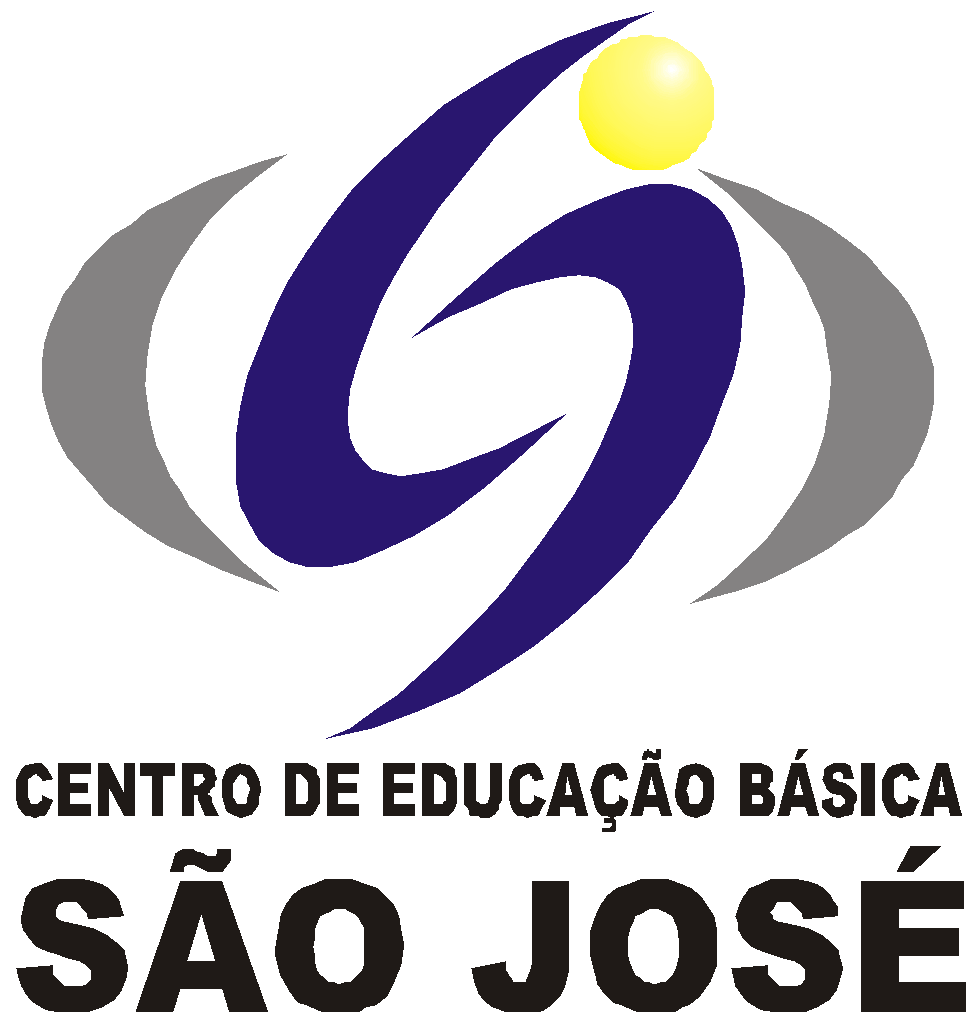 CENTRO DE EDUCAÇÃO BÁSICA SÃO JOSÉ                      Roteiro de Estudo diário 4º ano B Professora DilcKConteúdo Programático 06 a 11 de Julho de 2020Senhores Pais, Os alunos deverão acompanhar as aulas on-line das 13h às 17h20, com 10 minutos de intervalo entre uma aula e outra, seguindo o Roteiro de Estudos.A quantidade de atividades diárias pode ser alterada conforme o rendimento da turma, pois o planejamento é flexível.Este é o link FIXO para todas as aulas, todos os dias: : http://meet.google.com/ygf-jijc-seu                                                                                                                                 Atenciosamente, Equipe Pedagógica           06/07/202006/07/202006/07/2020HORÁRIOSEGUNDACONTEÚDOS13h – 13h40PORTUGUÊSUnidade 3 - páginas 43 à 44.13h50 – 14h30PORTUGUÊSUnidade 3 - páginas 43 à 44.14h30 – 15hINTERVALO15h – 15h40HIST/GEOUnidade 2 - páginas 164 à 167. (História)15h50 – 16h30INGLÊSApostila 2 - Lesson 2 - Possessives16h40 – 17h20ED.FÍSICAAtividade: Jogo da Velha: Com os materiais abaixo, iremos construir um jogo da Velha.Material: Palitos de picolé, tampinhas da garrafa, cola, canetinha.07/06/202007/06/202007/06/2020HORÁRIOTERÇACONTEÚDOS13h – 13h40CIÊNCIASUnidade 2 - terminar página 23.13h50 – 14h30CIÊNCIASUnidade 2 - terminar página 24 à 27.14h30 – 15hINTERVALO15h – 15h40MATEMÁTICAUnidade 8 - páginas 121 à 124.15h50 – 16h30MATEMÁTICAUnidade 8 - páginas 121 à 124.16h40 – 17h20MATEMÁTICACorreção de tarefas. (Matemática)08/07/202008/07/202008/07/2020HORÁRIOQUARTACONTEÚDOS13h – 13h40MATEMÁTICAUnidade 8 - páginas 125 à 127.13h50 – 14h30MATEMÁTICAUnidade 8 - páginas 125 à 127.14h30 – 15hINTERVALO15h – 15h40ARTES Módulo 5 e 6 da apostila - Paisagem Urbana e Paisagem natural- Leitura de imagem. Fotografia e a arte na arquitetura o desenho das fachadas e a composição  da obra pronta.15h50 – 16h30MÚSICAConheceremos e veremos alguns estilos de dança espalhados pelo mundo16h40 – 17h20INGLÊSApostila 2 - Lesson 3 - Family Members.09/07/202009/07/202009/07/2020HORÁRIOQUINTACONTEÚDOS13h – 13h40PORTUGUÊSUnidade 3 - páginas 45 à 47.13h50 – 14h30ED.FÍSICAATIVIDADE: Jogo da Onçahttps://www.youtube.com/watch?v=xjxV_BKSJas   https://www.youtube.com/watch?v=NJFtAzorA-Y MATERIAL:  Imprimir ou desenhar o tabuleiro, 14 feijões (milho, pipoca, pedrinhas) 1 tampinha.14h30 – 15hINTERVALO15h – 15h40PORTUGUÊSUnidade 3 - páginas 45 à 47.15h50 – 16h30MATEMÁTICAJogo - Baralho de fração16h40 – 17h20MATEMÁTICAUnidade 8 - páginas 129 e 130.10/07/202010/07/202010/07/2020HORÁRIOSEXTACONTEÚDOS13h – 13h40HIST/GEOUnidade 2 - correção tarefa 1 e 2. (Geografia)Montagem da linha do tempo - lição 2. (Geografia)13h50 – 14h30HIST/GEOUnidade 2 - páginas 232 à 235. (Geografia)14h30 – 15hINTERVALO15h – 15h40PORTUGUÊSUnidade 3 - páginas 48 e 49.15h50 – 16h30PORTUGUÊSUnidade 3 - páginas 48 e 49.16h40 – 17h20LIMFolha 2.11/07/2020 (horário de quarta-feira)11/07/2020 (horário de quarta-feira)11/07/2020 (horário de quarta-feira)HORÁRIOSÁBADOCONTEÚDOS13h – 13h40MATEMÁTICAUnidade 8 - 131 à 134.13h50 – 14h30MATEMÁTICAUnidade 8 - 131 à 134.14h30 – 15hINTERVALO15h – 15h40      ARTESDesenho de uma janela e pintura com tinta respeitando normas de uso de material papel sulfite ou verso  da página 47, tinta, pote para água, pincel, pano velho. 15h50 – 16h30MÚSICAConheceremos e veremos alguns estilos de dança espalhados pelo mundo16h40 – 17h20INGLÊSApostila 2 - Lesson 3 - Family Members. (CONTINUAÇÃO)